Year 3 Handy Spelling Guide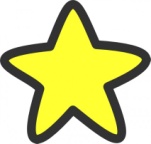 Here are a range of strategies which will help you in learning your spellings this year! Hopefully you’ll find a few of them particularly useful. Choose any words you find a bit tricky to practise with, and you can try each method as many times as you’d like!Method 1 – look, say, cover, write, checkLook: first look at the whole word carefully and if there is one part of the word that is more difficult, look at that part in more detailSay: say the word as you look at it, using different ways of pronouncing it if that helps make it more memorable!Cover: cover the wordWrite: write the word from memory, saying the word as you do itCheck: check whether you’ve got it right! If yes, try writing it again and again; if not, start againNow practise method 1:Method 2 – trace, copy and replicateWrite the word on a piece of paper – check it’s spelt correctly!Trace over the word and say it at the same timeMove next to the word you’ve just write and write it out as you say itCover the word you’ve already written and try again, writing it as you say itCheck you have spelt it correctlyNow practise method 2:Method 3 – splitting the word into soundsSplit the words into the sounds (phonemes) it’s made up of, saying them as you write them.Now practise method 3:Method 4 – quickwriteIf you’re learning a particular sound, write as many words with that sound in as you can in 2 minutes.Now practise method 4:Method 5 – drawing around the wordDraw around the word, making a clear different in size when there are ascenders and descenders. Look carefully at the shape of the word and the letters in each box, then try to re-write the word in the same shape.e.g.  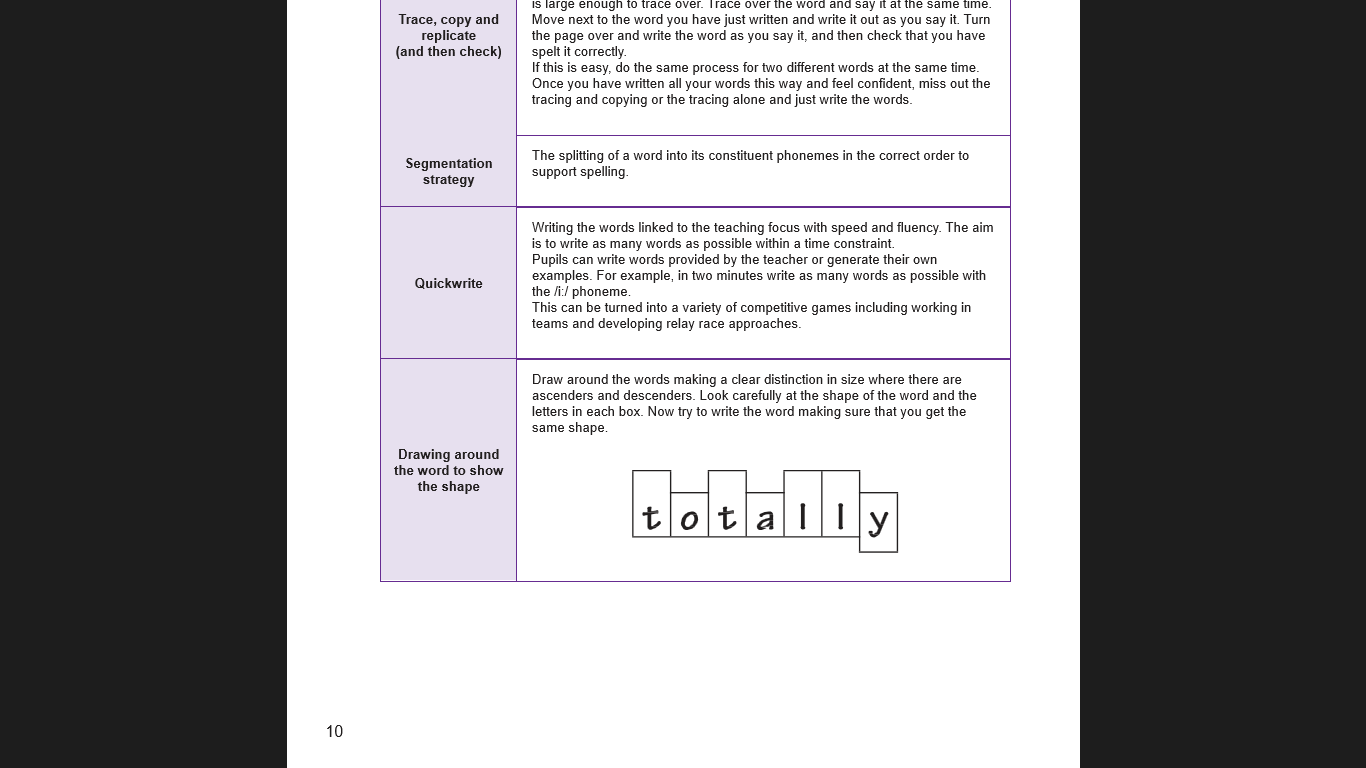 Now practise method 5:Method 6 – drawing an image round the wordDraw a related picture around the word to make it memorable! As it is quite time consuming, only use it for words you find particularly tricky!e.g. 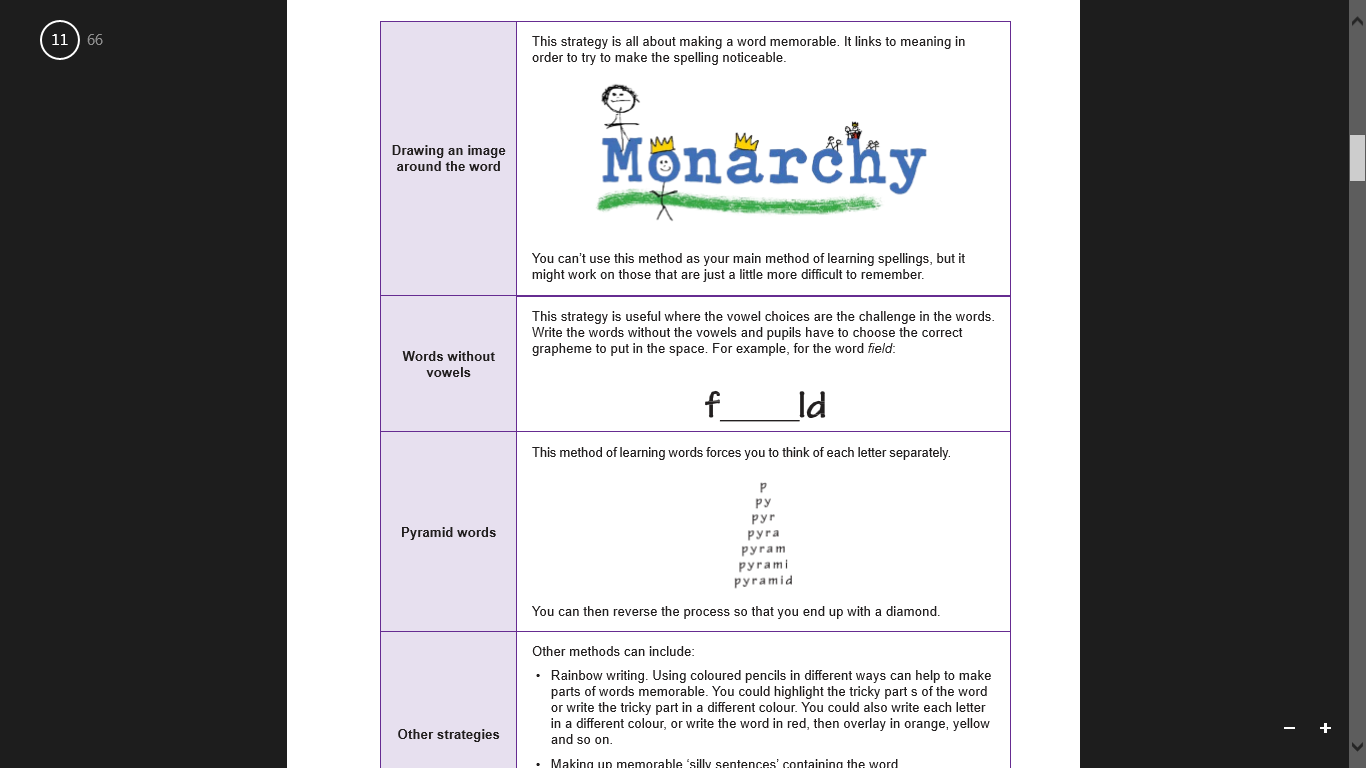 Now practise method 6:Method 7 – words without vowelsWrite the word without the vowels, then work out which order they should appear in the gaps. This is useful when the vowel choices for the word is challenging!e.g. Now practise method 7:Method 8 – pyramid wordsThink of each letter separately to build a pyramid! Extension: reverse the process to create a diamond!e.g.            Now practise method 8: